МУНИЦИПАЛЬНОЕ  УЧРЕЖДЕНИЕ«АДМИНИСТРАЦИЯ  СТАРОМЕЛКОВСКОГО  СЕЛЬСКОГО  ПОСЕЛЕНИЯ»КОНАКОВСКОГО  РАЙОНА,  ТВЕРСКОЙ  ОБЛАСТИ____________________________________________________________________________П О С Т А Н О В Л Е Н И Е25 августа 2020                            д. Старое Мелково                        № 38Об утверждении схем размещения нестационарных объектов торговли            В соответствии с Федеральным законом «Об основах государственного регулирования торговой деятельности в Российской Федерации» от 28.12.2009  № 381-ФЗ,  Постановлением Администрации Тверской области «О порядком разработки и утверждения органами местного самоуправления муниципальных образований Тверской области схем размещения нестационарных торговых объектов» от 28.09.2010 № 458-па, Федеральным законом от 06.10.2003 № 131-ФЗ «Об общих принципах организации местного самоуправления в Российской Федерации», руководствуясь Уставом, в целях,  связанных с созданием условий для обеспечения жителей муниципального образования «Старомелковское сельское поселение» услугами торговли, повышение доступности товаров для населения,П О С Т А Н О В Л Я Ю:            1.Утвердить схему размещения нестационарных объектов торговли  (приложение №1) на территории муниципального образования «Старомелковское сельское поселение Конаковского района Тверской области» в квартале: 69:15:0180102, а именно:  - торговый объект № 1, местоположение земельного участка, адрес ориентира: Тверская область, Конаковский район, Старомелковское сельское поселение, д. Старое Мелково, ул. Центральная, напротив д. № 12 магазина «Русичи»;- торговый объект № 2, местоположение земельного участка, адрес ориентира: Тверская область, Конаковский район, Старомелковское сельское поселение, д. Старое Мелково, ул. Центральная, слева от д. № 11 (магазина);- торговый объект № 3, местоположение земельного участка, адрес ориентира: Тверская область, Конаковский район, Старомелковское сельское поселение, д. Старое Мелково, ул. Центральна, район д. 1;2. Администрации обеспечить опубликование данного Постановления в порядке, установленным Уставом для официального опубликования муниципальных – правовых актов, а также размещение на официальном интернет – сайте Администрации. 3.Контроль за исполнением настоящего постановления оставляю за собой.Глава администрацииСтаромелковского сельского поселения  Конаковского района тверской области                                   Т.В. АрямноваПриложение № 1 к Постановлению МУ «Администрация Старомелковского сельского поселения»от 25.08.2020 г. № 38С Х Е М Арасположения размещения нестационарных  объектов торговлиТверская область, Конаковский район, д. Старое Мелково, ул. Центральная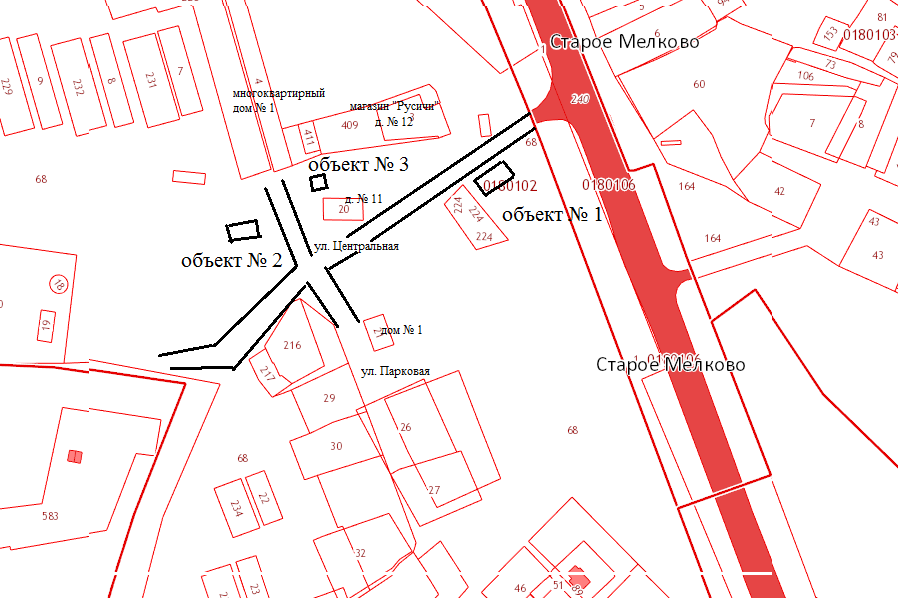 Глава администрации Старомелковского сельского поселения Конаковского района Тверской области                                                   Т.В. АрямноваСхемаразмещения нестационарных торговых объектовна территории муниципального образования «Старомелковское сельское поселение Конаковского района Тверской области»на период с 25 августа 2020 г. по 25 августа 2023 г.Приложение № 2к постановлению администрации Старомелковского сельского поселения от 25.08.2020 г. № 38 N 
п/п  Адрес местонахождения  
нестационарного торгового
         объекта         Специализация
  торгового  
   объекта       Тип    
 торгового 
  объекта       Период      
функционирования 
 нестационарного 
торгового объекта 1             2                   3           4            5        1.д. Старое Мелково, ул. Центральная напротив д. № 12 магазина «Русичи»;Продовольственные и непродовольственные товарыпавильон, передвижные средства развозной (разностной) торговликруглогодично2.д. Старое Мелково, ул. Центральная слева от д. № 11 (магазин);Продовольственные и непродовольственные товарыпавильон, передвижные средства развозной (разностной) торговликруглогодично3.д. Старое Мелково, ул. Центральная д. Старое Мелково, ул. Центральна, район д. 1;Продовольственные и непродовольственные товарыпавильон, передвижные средства развозной (разностной) торговликруглогодично